Речевая карта учащегося 1-го классаФИО __________________________________;Состояние слуха __________;Состояние зрения _________;Оказывалась ли логопедическая помощь до школы______________________________________________.Строение артикуляционного аппаратаа) губы (норма, рубцы, неполное смыкание, диспропорция, расщелина)б) зубы (норма, редкие, неправильной формы, вне челюстной дуги, отсутствуют)в) прикус (норма, прогения, прогнатия, открытый: передний, боковой; глубокий перекрест)г) язык (норма, массивный, маленький, девиация кончика влево/ вправо)д) подъязычная связка (норма, массивная, укороченная, сращенная, оперированная)е) твердое нёбо (норма, высокое, узкое, укороченное, расщелина, субмукозная щель)ж) мягкое нёбо (норма, укороченное, провисание: справа, слева; расщелины; увуля: норма, не сформирована, раздвоена)Параметры движения (губ, щек, языка):а) объем движений: в полном объеме, ограниченб) точность выполнения: сохранна, нарушенав) тонус без особенностей, повышен, сниженг) темп движений: нормальный, медленный быстрыйд) переключаемость движений: нормальная, замедленная, персеверации, замена движенийе) тремор: усиление гиперкинеза при повторный движениях и удержании позы, синкенезии, слюнотечениеЗвукопроизношение:Отсутствие звука 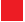 замена звука         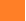 искажение звука   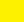 звук не нарушен   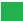 Фонематический слух: повторение: та – да –та _____; да – та –та ____; ка – га – га ____; кот – год – кот ___; том – дом – ком _____. Фонематический анализ:  разбить слова на звуки : кот _______; муха _______; чашка _________. Фонематический синтез: составить слова из звуков: М О Д _________; О К С ______;Л Н А У __________; Анализ звукового состава слова: а) выделение первого звука в слове: Алик ____; утка ___; город ___; волк ___; эхо ___; б) выделение последнего звука в слове: пух ___; нос ___; руки ___; шары ____; сок ____; в) выделение гласного звука: мак ________; суп _______; сыр ________; сок ________.Слоговая структура слова: а) произношение слов сложного слогового состава: аквариум _____________; строительство ______________; милиционер ______________;б) повторение предложений: Экскурсовод проводит экскурсию _____________________________________;На перекрестке стоит регулировщик ______________________________________________________________.Словарный запас: а)Назвать действия по предъявленному предмету:Щука ________________________________________________________________________________________,Ласточка _____________________________________________________________________________________,Змея ________________________________________________________________________________________.б) назвать слова, обозначающие крики животных:мычит _______________________; хрюкает ___________________; лает ________________; блеет _________;воет _______________; квакает ________________; фыркает _________________; чирикает _______________.в) назвать действия людей разных профессий:парикмахер _________________; летчик ________________; маляр ______________; портной _____________.г) подобрать определения к словам:туча _________________________________________________________________________________________,мама ________________________________________________________________________________________,лес __________________________________________________________________________________________.Подбор антонимов:Мокрый _____________________;                                          надевает ________________________.Смеется  ______________________;                                       спокойный ______________________.Острый ______________________;                                         идет  __________________________.Грамматический строй:Преобразование И.п. ед.ч. во мн. ч . Самолет _______________; ракета ________________; солдат _______________. Образование имен существительных Р.П. ед.ч. и мн.ч.Дом–дома –домов; дерево _______________________; окно ___________________; стол __________________.Согласование прилагательных с существительными:Майка желтая; роза __________; автобус ___________; сумка ___________; мяч _________; шарф _________.Образование существительного с уменьшительно-ласкательным суффиксом:Дом ___________; гриб _____________; звезда ____________; пуговица ______________; Костя ___________.Образование прилагательных от существительных:Дерево ____________; снег ___________; глина ___________; творог ____________; железо ____________.Образование глаголов движения при помощи приставок ПРИ, У, ЗАЕхать ________________________________________________________________________________________,Идти _________________________________________________________________________________________,Лететь _______________________________________________________________________________________. Согласование существительных с числительными 2, 5:1                                                                  2                                                                       5Ухо                                          ____________________                                    ____________________Помидор                                 ____________________                                    _____________________Ручка                                      ____________________                                     _____________________Стул                                        ____________________                                    _____________________Употребление предлогов; в, на, перед, за, под, из-за, с, со, междуОбследование связной речи гласныегласныегласныегласныесвистящиесвистящиесвистящиесвистящиесвистящиешипящиешипящиешипящиешипящиезвонкиезвонкиезвонкиезвонкиеглухиеглухиеглухиеглухиеглухиеглухиеглухиеглухиесонорысонорысонорысонорыяёэыссьззьцжшчщвбдгппьффьккьттьлльррьрь